Základná škola s materskou školou Zuberec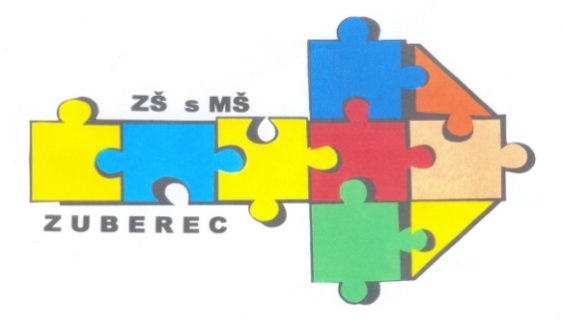 Správa o výchovno – vzdelávacej činnosti, jej výsledkoch a podmienkach za školský rok 2022/2023(v zmysle vyhlášky MŠ SR č.  435/2020 Z. z. o štruktúre a obsahu správ o výchovno-vzdelávacej činnosti, jej výsledkoch a podmienkach škôl a školských zariadení) Predkladá:Mgr. Miroslav Kováľ                                       ....................................................riaditeľ školy                                                                   (podpis)Prerokované v pedagogickej rade školy dňa 31.8.2023Vyjadrenie rady školy: Rada školy odporúča zriaďovateľoviObec Zuberec, Hlavná 289, 027 32 Zuberecs c h v á l i ť – n e s c h v á l i ťSprávu o výsledkoch a podmienkachvýchovno-vzdelávacej činnosti ZŠ s MŠ Zuberecza školský rok 2021/2022Ing. Eva Bebejová                                        ...................................................                                                  predseda Rady školy pri ZŠ s MŠ Zuberec                    (podpis)Stanovisko zriaďovateľa: Obec Zuberec, Hlavná 289, 027 32 Zuberecs ch v a ľ u j e – n e s ch v a ľ u j eSprávu o výsledkoch a podmienkach výchovno-vzdelávacej činnosti ZŠ s MŠ Zuberec, Andreja Bažíka 20, Zuberecza školský rok 2022/2023Mgr. Pavol Šroba                                         ......................................................za zriaďovateľa                                                                 (podpis)Správao výchovno-vzdelávacej činnosti, jej výsledkoch a podmienkach za školský rok 2022/2023Podľa vyhlášky Ministerstva Školstva SR 435/2020 Z. z. Základné identifikačné údaje o škole a zriaďovateľovi školy     Vedúci zamestnanci školyRada školyZasadnutia rady školyPoradné orgány školyÚdaje o počte žiakov školy vrátane žiakov so špeciálnymi výchovno-vzdelávacími potrebami Počet žiakov školy k 16.9.2022: ZŠ: 313, MŠ: 67Počet žiakov školy k 30.6.2023: ZŠ: 208,  MŠ: 67Počet tried: ZŠ: 15, MŠ: 3Podrobnejšie informácie:Štruktúra triedÚdaje o počte zapísaných žiakov do prvého ročníka základnej školy; údaje o počtoch a úspešnosti žiakov na prijímacích skúškach a ich následnom prijatí na štúdium na stredné školyZapísaní žiaci ZŠPočet zapísaných prvákov k 30.6.2022: súčet 43/ počet dievčat 23 (podali prihlášku)Z toho pokračujúcich v plnení povinného predprimárneho vzd. v MŠ súčet 4/ počet dievčat 1Skutočný počet žiakov 1.ročníka k 15.9.2022: súčet 39/ počet dievčat 22 Ukončenie školskej dochádzky na ZŠ k 30.6.2022Údaje o počte prijatých žiakov do prvého ročníka strednej školy
 Prehľad o rozmiestnení žiakov končiacich ZŠ k 30.06.2021Údaje o pedagogických zamestnancoch, odborných zamestnancoch a ďalších zamestnancochPracovný pomerKvalifikovanosť pedagogických pracovníkovPredmety vyučované nekvalifikovaneÚdaje hodnotení a klasifikácii žiakov podľa poskytovaného stupňa vzdelaniaV prvom a druhom polroku školského roka 2022/2023 v celkovom hodnotení žiakov postupuje škola nasledovne:I. stupeň ZŠ:   Hodnotenie predmetov klasifikáciouII. stupeň ZŠ: Hodnotenie predmetov klasifikáciouŽiaci z Ukrajiny so statusom odídenec boli v prvom polroku v celkovom hodnotení na vysvedčení hodnotení slovom „absolvoval“ . V druhom polroku boli hodnotení klasifikáciou.V školskom roku 2022/2023 všetci žiaci prospeli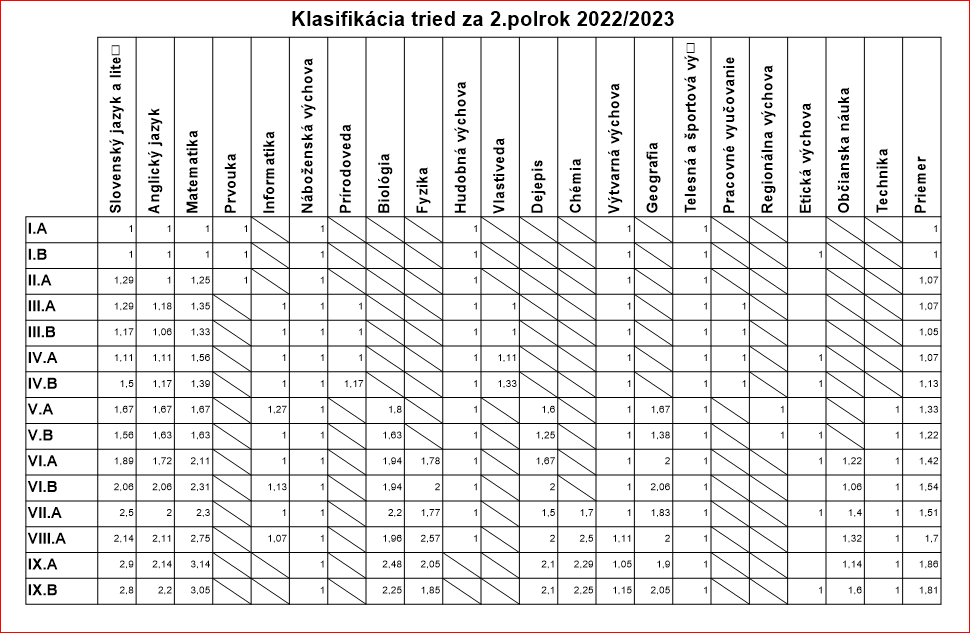 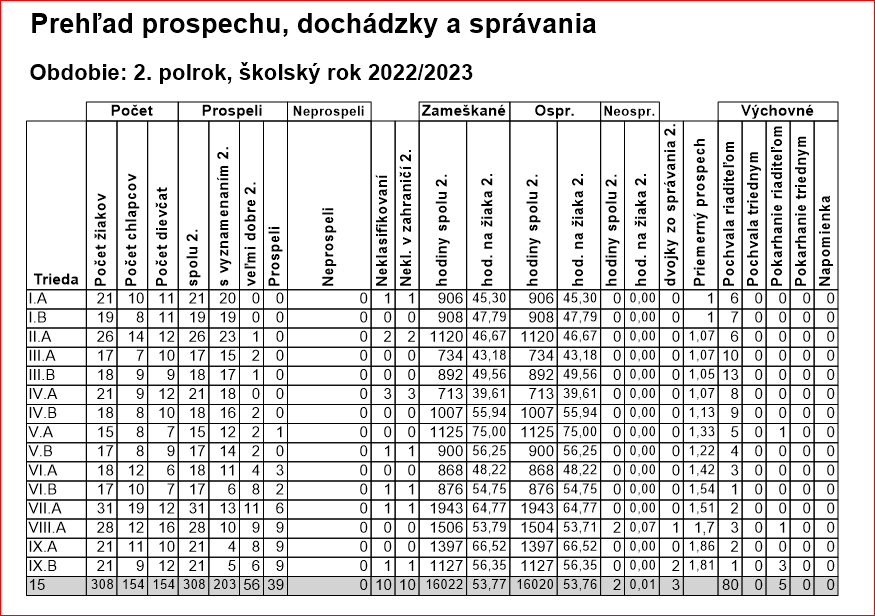 VÝSLEDKY  EXTERNÝCH MERANÍ ŠKOLY Informácie o aktivitách a prezentácii školy na verejnostiPrehľad výsledkov súťaží a olympiádAktivity a prezentácia na verejnostiExkurziePrírodovedná exkurzia Močariská v Oraviciach - 3. ročníkPrírodovedná exkurzia - Múzeum ochrany prírody a jaskyniarstva LM -  5. ročníkFyzikálno-geografická exkurzia Noc výskumníkov Banská Bystrica - 6. ročníkKlinské rašeliniská - 6. ročníkLiterárno-historická exkurzia Havránok - 7. ročníkLiterárna exkurzia Jasenová - 8. ročníkFyzikáno-technická exkurzia - Slov. tech. múzeum Košice - 9. ročníkLiterárna exkurzia Martin - 9. ročníkPoznávacia exkurzia MOD - 1. ročníkPoznávacia exkurzia Brestovská jaskyňa - 2. ročníkPoznávacia exkurzia - Važecká jaskyňa - 3. ročníkPoznávacia exkurzia Kremnica - 4. ročníkPoznávacia exkurzia Pribylina - 5. ročníkPoznávacia exkurzia Bachledova dolina - 6. ročníkPoznávacia exkurzia Banská Štiavnica 7. ročníkPoznávacia exkurzia Košice - 8. ročníkPoznávacia exkurzia Bratislava, Viedeň - 9. ročníkZuberský etnodom - exkurzia spojená s prednáškou etnologičkyŠkolské akcieDeň športu 2022 - 26.10.2023Škola v prírode  - Jánska dolina - 4. ročník Predškoláci v školeTančný venčekový kurz deviatakovEurópsky deň jazykovDeň detí spojený s varením gulášuDeň jablkaTýždeň hlasného čítaniaTýždeň finančnej gramotnostiDeň knižnícBeseda so spisovateľom Branislavom Jobusom - 1.-5. ročníkMoja prvá kniha - pasovanie za čitateľaIbobor – súťaž , november 2022Komparo 8,9,T9Expert geniality showNáboj JuniorPytagoriádaMatematická olympiádaMat. klokanVšetkovedkoDejepisná olympiádaChemická olympiádaGeografická olympiádaČína - ríša za veľkým múrom -6. ročníkBiologická olympiádaOlympiáda v anglickom jazykuOlympiáda zo SJLBiblická olympiádaHviezdoslavov KubínŠaliansky MaťkoKoncert ZUŠ - 1. ročníkProgram na Deň matiek v KD Zuberec a Oravský Biely PotokLesná pedagogika - 3. ročníkEko alarm - environmentálny projektOČP - účelové cvičeniaDeň dopravy - I. stupeňDeň ZemeDeň narcisovŠportLyžiarsky výcvi 2., 7., 8. ročníkPlavecký výcvik - 3. ročníkTestovanie pohybových predpokladov Deň športu 2022 - 26.10.2023Účasť na obvodných a okresných športových súťažiach organizovaných centrami voľného časuInformácie o riešení sociálno-patologických prejavoch a šikanovaní v škole    V školskom roku 2022/2023 škola pri prevencii a riešení sociálno-patologických prejavoch a šikanovaní spolupracuje s CPaP Tvrdošín. Škola si v spolupráci s triednymi učiteľmi a koordinátorom prevencie vyberá podľa potreby preventívne programy a aktivity a odborníci z centra ich v priebehu roka realizujú priamo v škole v triedach. V hodnotenom období sme realizovali programy: Emka to vie - 1. ročníkZippiho kamaráti - 2. ročníkDruhý krok - 3. ročníkDruhý krok na ceste k efektívnej komunikácii - 3. ročníkSladkosti závislosťou - 4. ročníkAko byť zodpovedný - 5. ročníkAko byť zodpovedný - 6. ročníkBudovanie zdravého triedneho kolektívu - 7. ročníkAž do dna - 7. ročníkPoradenstvo hrou - 8. ročníkVplyv médií - 9. ročníkProfesijná orientácia - 9. ročník - 16.11.2023Burza povolaní - 9. ročník - 27.9.2023    V spolupráci s preventistom Policajného zboru SR a Okresnej prokuratúry v Námestove sme zrealizovali interaktívne prednášky na témy: Trestné právo a jeho dopad na stíhanie mladistvých - 7., 8. ročníkInternetová kriminalita - 7., 8. ročníkTrestnoprávna zodpovednosť - 9. ročník Škola realizuje pod organizačným vedením koordinátora pre výchovu a vzdelávanie (koordinátora prevencie) aj ďalšie aktivity zamerané na prevenciu:Schránka dôvery pre žiakov školyDotazníky na klímu školy - rodičia, žiaci, učiteliaDotazníky a projekty žiakov proti fajčeniu - 6., 7. ročníkBubnovačka - Aby bolo deti lepšie počuť 18.11.2023Týždeň proti šikanovaniu Dotazník pre žiakov o šikanovaníPutovné leporelo STOPONLINEGROOMINGDeň pre bezpečnejší internet „Hovorme o jedle“ preventívny celonárodný projekt 10.10.2022 - 14.10.2022Európsky týždeň boja proti drogám“Prvá pomoc - Oravská pomocDivadelné predstavenie Kráľovstvo odpadu - 1. - 9. ročníkDeň narcisov    Pri riešení iných výchovných prejavov a problémov bol v septembri 2022 v škole zriadený Školský podporný tím. Je zložený z pedagogických zamestnancov školy, ktorí sa aktívne podieľajú na tvorbe inkluzívnej kultúry školy a pracujú nielen s deťmi/žiakmi, ale aj s učiteľmi, rodičmi a ich komunitou a ďalšími odborníkmi v rezorte školstva a mimo neho. Členovia tímu sú školský špeciálny pedagóg, výchovný a kariérový poradca, koordinátor prevencie a závislostí a učitelia. Tento multidisciplinárny prístup umožňuje, aby spoločne dospeli k užitočným prístupom a riešeniam s adekvátnym počtom intervencií. Jeho základom je prepojenie a koordinácia odborníkov z jednej alebo viacerých oblastí možnej podpory čo umožňuje riešiť náročnejšie úlohy.Pri zistení prejavov nevhodného správania a podozrenia na šikovanie tento tím vykonáva spoločne rozhovor a rozbor problému so žiakmi a spisuje z rozhovoru zápis. O riešení informuje rodiča, príp. vykoná rozhovor aj s rodičmi. Podľa závažnosti nasleduje udelenie výchovné opatrenia podľa školského poriadku. Ak je to potrebná ďalšia intervencia, požiadajú o spoluprácu CPaP alebo Políciu.Tento školský rok sme v škole riešili problém s nosením a fajčením cigariet a elektronických cigariet starších žiakov do školy. Po rozhovore so žiakmi, informovaní rodičov a udelení výchovných opatrení sa problém neopakoval.Pri najmladších žiakoch sme dostali od rodiča informáciu, že jeho dieťa je v škole zo strany spolužiakov šikanované. Po rozhovoroch so žiakmi, rodičmi a zvolanom mimoriadnom triednom rodičovskom združení s vedením školy sa táto informácia nepotvrdila.Informácie o projektoch, do ktorých je škola alebo školské zariadenie zapojenéNP edit - získanie digitálneho vybavenia pre učiteľov II. stupňa školy a tabletov pre žiakov. Škola v r. 2023 získala 14 ks notebookov a 13 ks tabletov v celkovej hodnote 11 068,20,-€.Zdravie a bezpečnosť v školách - projekt zameraný na zmapovanie klímy školy a zlepšenie bezpečnosti žiakov v oblasti prevencie pred sociálno-patologickými javmi. Hodnota úspešného projektu je 1530,-€Spolu múdrejší 2, Spolu múdrejší 3 - získanie dotácie na doučovanie slaboprospievajúcich žiakov. Projekt prebiehal v rokoch 2020, 2021.Pomáhajúce profesie v edukácii detí a žiakov  - Vytvorili sa dve pracovné miesta pedagogických asistentov s cieľom  zvýšiť inkluzívnosť a rovnaký prístup ku kvalitnému vzdelávaniu a zlepšiť výsledky a kompetencie detí a žiakov.Projekt „Odborné učebne v ZŠ Zuberec“ (dobudovaná učebňa techniky)Policajná akdémia - projekt polície pre 5. ročníkSpoznávame TANAP - spoločný projekt školy a Štátnych lesov Tanapu, cez ktorý každý rok žiaci získavajú poznatky a praktické skúsenosti z nášho najbližšieho chráneného územia. Je to projekt pre žiakov 4. ročníka.Školské ovocieHovorme o jedle - celoslovenský projekt.Projekt na podporu čitateľskej gramotnosti - zakúpenie kníh a regálov do tried.Informácie o výsledkoch inšpekčnej činnosti vykonanej Štátnou školskou inšpekciou v škole alebo v školskom zariadeníDátum poslednej komplexnej inšpekčnej kontroly v základnej škole: 18.10.-22.10.2010Druh inšpekcie: komplexnáStav riadenia a podmienky výchovy - veľmi dobréVyučovanie na I. aj II. stupni boli hodnotené na dobrej úrovniV školskom roku 2021/2022 boli v materskej škole v čase 25.3. - 28.3.2022  vykonané zástupcom ŠŠI dve inšpekcie:Stav zavedenia povinného predprimárneho vzdelávania v MŠ, vv činnosti a učenia sa detí, pre ktoré je predprimárne vzdelávanie povinné.Tematická inšpekcia zameraná na stav realizácie hudobnej výchovy a podpory rozvíjania hudobnej gramotnosti detí v MŠ.V školskom roku 2022/2023 bola na základnej škole zástupcom ŠŠI v Žiline vykonaná kontrola stavu zabezpečenia  a realizácie celoslovenského testovania žiakov 9. ročníka. Materiálno-technické podmienkyKapacitu školy tvoria učebne pre žiakov v počte 15,  dve jazykové triedy, tri počítačové učebne, učebňa fyziky a chémie, učebňa techniky a dve učebne pre ŠKD. V priestoroch školy sa nachádza aj päť kabinetov, dva kabinety na vzdelávaciu činnosť pre ZUŠ Tvrdošín a archív. Na druhom stupni sú triedy špecializované podľa predmetov - každý učiteľ má triedu na svoj predmet. Vo všetkých triedach je interaktívna tabuľa, resp. dataprojektor s prístupom na internet. Vyučovanie technickej výchovy prebieha v školskej dielni aj kuchynke, hudobnej výchovy v školskom klube. Učitelia majú k dispozícii zborovňu, kde môžu využívať k príprave počítače a tlačiarne. Vo všetkých triedach na druhom stupni sú novšie lavice, stoličky a skrinkové zostavy. Každý žiak má šatňovú skrinku na chodbe. Učebné pomôcky, knihy, športový materiál pravidelne dopĺňame. Na športovú a záujmovú činnosť je k dispozícii telocvičňa s umelým povrchom, tanečná a gymnastická miestnosť v časti bývalej ubytovne, viacúčelové átrium, basketbalové, volejbalové,  futbalové ihriská a klzisko. Máme aj bežeckú dráhu a doskočisko s umelým povrchom.Školská knižnica je žiakom pravidelne k dispozícii a neustále ju dopĺňame novými titulmi z vlastných finančných zdrojov aj z projektov. Využívame  políčko na pestovanie zeleniny v rámci predmetu technická výchova a bylinkovú záhradku. Postupne vysádzame stromy a ovocné kríky.ŠKD využíva priestory vybavené pre klub a átrium, telocvičňu. Má k dispozícii IKT, rôzne hry a pravidelne dopĺňané pomôcky. Pre ďalší školský rok zriaďujeme kvôli vysokému záujmu ďalšie oddelenie školského klubu, čím sa zvýši kapacita klubu.Súčasťou školy je aj školská jedáleň, v ktorej sa pripravovali obedy pre žiakov školy a obedy pre MŠ a zamestnancov. Je vybavená modernými zariadeniami, priebežne sme zakupovali nové riady a doplnky do kuchyne. V tomto roku sa varili od mája obedy pre žiakov za dotáciu štátu, čím sa mierne zvýšil aj počet stravníkov.V hodnotenom období sme zrekonštruovali žiacke dievčenské a chlapčenské WC - odstránili sme murované kabínky, obnovili elektrické a vodovodné rozvody a po obložení a vydláždení sme osadili plastové WC kabínky. Z vlastných zdrojov sme doplnili IKT techniku (interaktívne displeje v jazykovej a biologickej učebni. Z projketu NPedit škola získala pre pedagógov 14 notebookov a pre žiakov 13 tabletov. V telocvični školy sme zrekonštruovali plynové žiariče, ktoré vykurujú telocvičňu.Na školskom dvore pri jedálni sme zriadili bylinkovú záhradu s náučným panelom a sedením. V ďalšej časti školského dvora bolo vybudované detské ihrisko s posedením, krytým pieskoviskom, šmykľavkou, lezeckou plochou a veľkou pozemnou hrou. Informácie o oblastiach, v ktorých škola alebo školské zariadenie dosahuje dobré výsledky, o oblastiach, v ktorých má škola alebo školské zariadenie nedostatkyOblasti, v ktorých škola dosahuje dobré výsledky:športové vyžitie a športové výsledky žiakovzáujmová činnosťvzdelávacie exkurzie žiakovliterárna tvorivosť žiakovvysoké percento úspešnosti prijatia na stredné školytradícia organizovania rôznych podujatí - plavecký výcvik, kyžiarsky výcvik v 2. a 7. ročníku, tanečný kurz v 9. ročníku, turistické vychádzkypreventívne aktivity proti sociálno-patologickým prejavomprotidrogová prevenciaenvironmentálne aktivitykvalifikovanosť a ďalšie vzdelávanie učiteľovpriaznivá klíma v školeprezentácia tvorivosti na verejnosti, aktívna web stránkazáujem zákonných zástupcov o dianie v školerealizácia výcvikov - plavecký, tanečný, lyžiarskyangažovanosť v národných i medzinárodných testovacích súťažiach - MatematickýKlokan, Expert, Maksík, Všedkovedko, iBoborOblasti, v ktorých sú nedostatky:efektívnejšie využívanie interaktívnej technikyviesť žiakov k aktívnejšiemu prístupu v osvojovaní poznatkov, motivovať žiakov k aktívnejšiemu prístupu k práci dôslednejšiu prípravu žiakov na Testovanie 9 a na prijímacie skúšky na stredné školypracovať na zodpovednejšom prístupe časti rodičov k vzdelávaniu a výsledkom svojich detív škole a dochádzky do školyzefektívniť kontrolnú činnosť, zamerať sa na vzdelávanie žiakov so ŠVVPzlepšiť informovanosť učiteľov o nárokoch a podmienkach vzdelávania žiakov so ŠVVP, pravidelne informovať o neprospievaní týchto žiakov aj príslušné CPPPaP.zvýšiť angažovanosť učiteľov na projektoch a výzvach, ktoré rozvíjajú kompetencie žiakovaj učiteľovzabezpečiť trvalú pozíciu špeciálneho pedagóga na celý úväzokzvýšiť angažovanosť učiteľov v mimoškolskej činnosti a spolupráci s rodičmienergetická náročnosť vykurovania školy, nevyhovujúci stav plynovej kotolne v budove školybudovy jedálne a telocvične sú nezateplené, z čoho vyplýva aj celkový estetický vzhľadje potrebná výmena drevín a krov v areáli školyNávrh opatrení:vytvárať priestor na spoločné aktivity rodičov a detízvýšiť počet triednych rodičovských stretnutípodporovať súťaživosť a vzdelávacie aktivity v školesprostredkovať výchovno-vzdelávacie aktivity žiakom, príp. aj rodičom zabezpečené odbornými zamestnancami CPaPvypracovať a podať žiadosť na riešenie stavu plynovej kotolne v školeZáverVypracoval: Mgr. Miroslav KováľV Zuberci, 27. júla 2023Správa prerokovaná v pedagogickej rade dňa:31.8.2023Názov školyZákladná škola s materskou školou ZuberecAdresa školyAndreja. Bažíka 20, 027 32 ZuberecTelefón043/5395121E-mailzs@zszuberec.skWWW stránkahttps://www.zszuberec.edupage.orgAdresa elektronickej pošty školyE0005585529ZriaďovateľObec ZuberecAdresa zriaďovateľaHlavná 289, 027 32 ZuberecTelefón zriaďovateľa043/5395102E-mail zriaďovateľaobec@zuberec.skWWW stránkahttps://www.zuberec.skAdresa elektronickej pošty zriaďovateľaE0005590613Priezvisko, menoTelefóne-mailRiaditeľMgr. Miroslav Kováľ043/5395121zs@zszuberec.skZRŠ pre ZŠMgr. Jana Homolová043/5395121zs@zszuberec.skZRŠ pre MŠMgr. Kamila Šišková043/5395196mszuberec@gmail.comVedúca vych. ŠKDBibiána Gonšenicová0911900908zs@zszuberec.skVedúca šk. jedálneIvana Harmatová043/5324389ivana.harmatova@gmail.comTitl., priezvisko, menopredsedaIng. Eva Bebejovápedagogickí zamestnanciMgr. Jana ValekováBc. Dana Motyčákováostatní zamestnanciIvana Harmatovázástupcovia rodičovMgr. Janka TabačákováZuzana ValekováIng. Jaroslav Kršákzástupca zriaďovateľaĽubomíra ŠkerdováIng. Jozef ValekIng. Rastislav FandákRudolf ŽuffaDátum zasadnutia Činnosť, uznesenie2. 9. 2022  Rada školy prerokovala školský vzdelávací program na školský rok 2022/2023. Uznesenie: Rada školy súhlasí s obsahom ŠkVP.27.10. 2022Členovia rady školy boli oboznámení so Správou o výchovno – vzdelávacej činnosti, jej výsledkoch a podmienkach za školský rok 2021/2022 a so Školským poriadkom Materskej školy. Uznesenie:Rada školy súhlasí so Správou o výchovno – vzdelávacej činnosti, jej výsledkoch a podmienkach za školský rok 2021/2022 a odporúča ju predložiť zriaďovateľovi školy na schválenieRada školy súhlasí so Školským poriadkom Materskej školy.RŠ navrhuje, aby v ďalšom šk. roku boli v správe uvedené návrhy prevencie a riešenia šikanovania v školeRŠ navrhuje pred bránu materskej školy umiestniť baner s informáciou, aby  na hlavnej ceste neparkovali autá pri odovzdávaní detí do MŠ31.8.2023Rada školy prerokovala návrhy na počty tried na ďalší školský rok, záverečnú správu o výsledkoch a oboznámila sa so školským vzdelávacím programom na školský rok 2023/2024Názov MZ a PKVedúciMZ 1.-4. roč.Mgr. Jana KučerováPK Sj, D, Ov, Nbv, EtvMgr. Jana ValekováPK M, F, Tchv, InfMgr. Silvia SmutnáPK Z, P, Bio, ChMgr. Miriam HajdučiakováPK výchovných predmetovMgr. Gabriela HudáčkováPK cudzích jazykovMgr. Katarína GallováŠkolský koordinátor vo výchove a vzdelávaníMgr. Silvia SmutnáŠkolský špeciálny pedagógMgr. Ivana HulejováVýchovný a kariérový poradcaMgr. Jana MedveckáKoordinátor pre environmentálnu výchovuMgr. Ľudmila GondováKoordinátor pre finančnú gramotnosťMgr. Zuzana OndríkováKoordinátor pre zdravotnú výchovuMgr. Jana MedveckáKoordinátor pre dopravnú výchovuMgr. Peter LichnerŠkolský digitálny koordinátorPaedDr. Róbert MydliarRočník:1.2.3.4.5.6.7.8.9.Spolubežné triedy (počet)21222211215       špeciálne triedy0000000000počet žiakov402635393235312842308z toho žiaci so ŠVVP00122534724z toho plniaci PŠD v zahraničí12031110110z toho v ŠKD341922275Prvý ročník5.roč.6.roč.7.roč.8.roč.9.roč.SpoluPočet žiakov14142    Trieda4 – a viacročné odbory4 – a viacročné odbory3- ročné odbory2- ročné odborySPOLU    TriedaPrijatíz tohogymn.PrijatíPrijatíPrijatí8A110019AB17640219B1753020Spolu34127042Gymnáziáspoludievč.Gymnázium Trstená21Gymnázium Tvrdošín43Gymnázium Námestovo33SŠŠ Banská Bystrica športové gymnázium1Gymnázium Dolný Kubín22S p o l u   Gymnáziá129Zdravotnícke školyspoludievč.SZŠ  Liptovský Mikuláš55SZŠ Dolný Kubín11S p o l u   Zdravotnícke školy66Ekonomické, obchodné SOŠspoludievč.Obchodná akadémia Liptovský Mikuláš - obchodná akadémia11SOŠ obchodu a služieb Dolný Kubín- hotelová akadémia11S p o l u   Ekonomické, obchodné SOŠ22Technické, dopravné SOŠspoludievč.SOŠ technická pri SŠ Nižná90Súkromná SŠ dopravná Žilina10SOŠ polytechnická - Kňažia20S p o l u   Technické, dopravné SOŠ120SOŠ ostatnéspoludievč.SPŠ inf. tech. Tvrdošín - technické lýceum10Súkromná SOŠ Educo - Námestovo11SOŠ podnikania a služieb Námestovo11SOŠ stavebná Liptovský Mikuláš - staviteľstvo2S p o l u   SOŠ ostatné52Poľnohospodárske školySOŠ lesnícka Tvrdošín20S p o l u   poľnohospodárske školy20Umelecké školyŠUP pri SŠ Nižná22Súkromná Š umelec. Priemyslu - Zvolen11S p o l u   umelecké školy33Počet žiakov končiacich ZŠ4213Počet zamestnancovPočet zamestnancovSpoluz tohoTPPDPPZŤPPrepoč. početPočet zamestnancovPočet zamestnancovSpoluženyúväzkovUčitelia vr. riaditeľa na ustanovenýUčitelia vr. riaditeľa na ustanovený1917181019pracovný čas (plný úväzok)pracovný čas (plný úväzok)1917181019vv 1. až 4. ročníku767007tomv 5. až  9. ročníku1211111012VychovávateliaVychovávatelia222002Učitelia na kratší pracovný časUčitelia na kratší pracovný čas313001,36vv 1. až 4. ročníku202000,69tomv 5. až  9. ročníku111000,65Školský psychológŠkolský psychológ000000Školský špeciálny pedagógŠkolský špeciálny pedagóg111000,25Asistent učiteľaAsistent učiteľa441303,75Iní odborní zamestnanciIní odborní zamestnanci000000Nepedagogickí zamestnanci školyNepedagogickí zamestnanci školy757016,5Zamestnanci školskej jedálneZamestnanci školskej jedálne665115,5početnekvalifikovanýchkvalifikovanýchspoluučiteľov02222vychovávateľov022asistentov učiteľa044spolu02727TriedaPredmetPočet hodín týždenne1A01B02A03AHUV13BHUV14AVYV, PVC1 / 14B05ADEJ, THD, REG1 / 1 / 15BDEJ, THD, HUV, REG1 / 1 / 1 / 16ADEJ, HUV2 / 16BDEJ, HUV2 / 17AHUV, VYV, THD1 / 1 / 18AHUV, THD1 / 19ATHD, VYV1 / 19BTHD, VYV1 / 1NázovPočet žiakovÚspešnosť školy v %Priemer SRRozdiel oproti SRTestovanie 9 - SJL4156,2%58,7%-2,5%Testovanie 9 - MAT4157,7%55,1%+2,6%Komparo 9 - SJL4255,1%60,2%-5,1%Komparo 9 - MAT4246,4%44,7%+1,7%Komparo 8 - MAT2941,3%47,7%-6,4%Komparo 8 - SJL2952,8%59,8%-7%Komparo 8 - DEJ2969,8%58%+11,8%Komparo 8 - FYZ2957,7%59,8%-2,1%Komparo 8 - VŠP2952,4%50,2%+2,2%Názov súťažeokr. kolokraj. kolonárod. kolomedzin. koloBeh na Javorový vrch1., 2. miestoAtletika starší žiaci2., 6. miesto (dr.)Atletika 5.-7. ročník2. miestoAtletický štvorboj 1.-4. roč.2x2.,  3.,  2x4. miestoSlávik Slovenska1., 2., 3. miesto3. miestoOdznak všestrannosti26. miesto (dr.)Super florbal POHÁR dievč.2. miesto (dr.)Malý futbal mladších žiakov3. miesto (dr.)Vybíjaná4. miesto (dr.)IQ olympiáda33. a 41. miestoChemická olympiáda5. 7. miestoBiologická olympiáda4., 6. miestoMatem. olympiáda3., 4. miestoPytagoriáda5., 8., 11. miestoNáboj Junior (tím)188. m.536. m.iBobor40 úsp. riešiteľovExpert geniality showExpert-4 žiaciTopExpert -2 žiaciŠaliansky Maťko3. miestoMatičný sláviček2x1., 3. miestoDejepisná olympiáda1., 3.miesto8. miestoOlympiáda zo SJL1. miesto3. miestoHviezdoslavov Kubín1. 3. miesto3. miestoBiblická olympiáda11. miesto (tím)Objav svoj talent2.miesto